Уважаемый государственный гражданский служащий!Перед Вами анкета, которая направлена на выявление Вашего мнения об уровне развития профессиональной культуры государственного органа. Анкетирование является анонимным. Сопоставление Ваших ответов с мнениями других государственных гражданских служащих позволит определить рекомендуемые мероприятия по нематериальной мотивации в государственном органе.  Отвечая на вопросы, постарайтесь быть предельно внимательными. В анкете представлены вопросы, предполагающие выбор одного варианта ответа.Выберите ответ, наиболее отвечающий вашему мнению.Для перехода к следующему вопросу нажмите кнопку «Далее».Используйте кнопки «Назад» и «Далее» для перехода между вопросами.Закончив отвечать на вопросы, для просмотра и печати результатов анкетирования используйте вкладку «Печать результатов» в правом верхнем углу.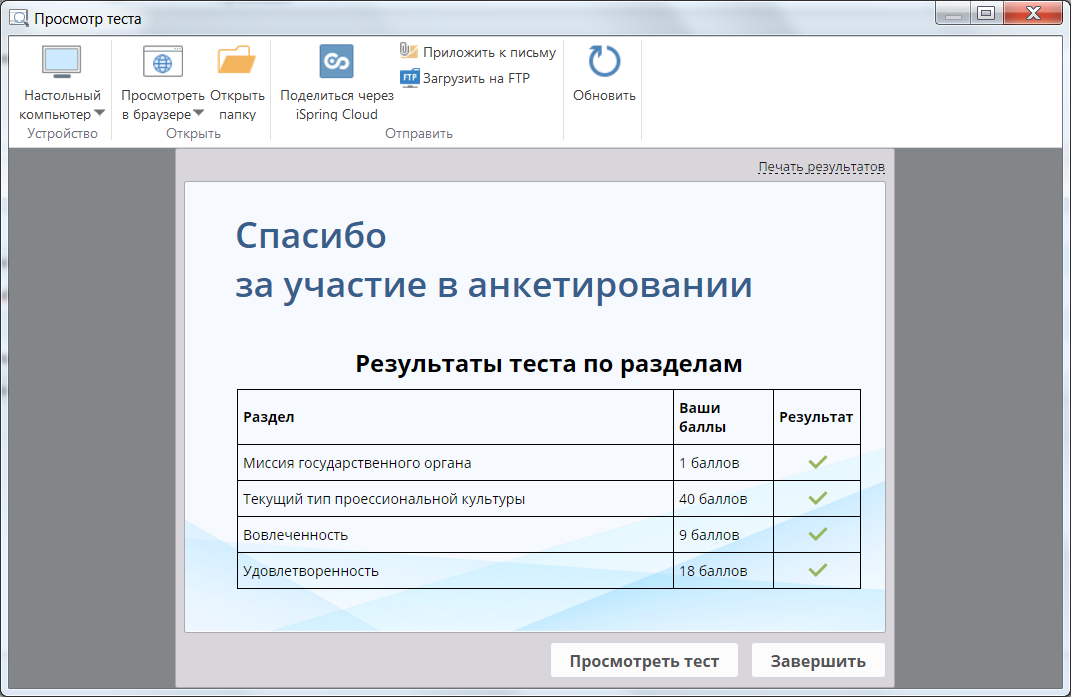 Нажмите на вкладку «Печать результатов» и распечатайте результаты заполненной анкеты. После чего используйте кнопку «Завершить» для выхода из программы анкетирования.Распечатанные результаты анкетирования необходимо передать в кадровое подразделение Вашего государственного органа.Заранее благодарим Вас за участие!